High Street Primary Academy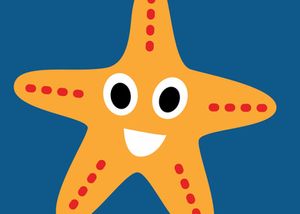 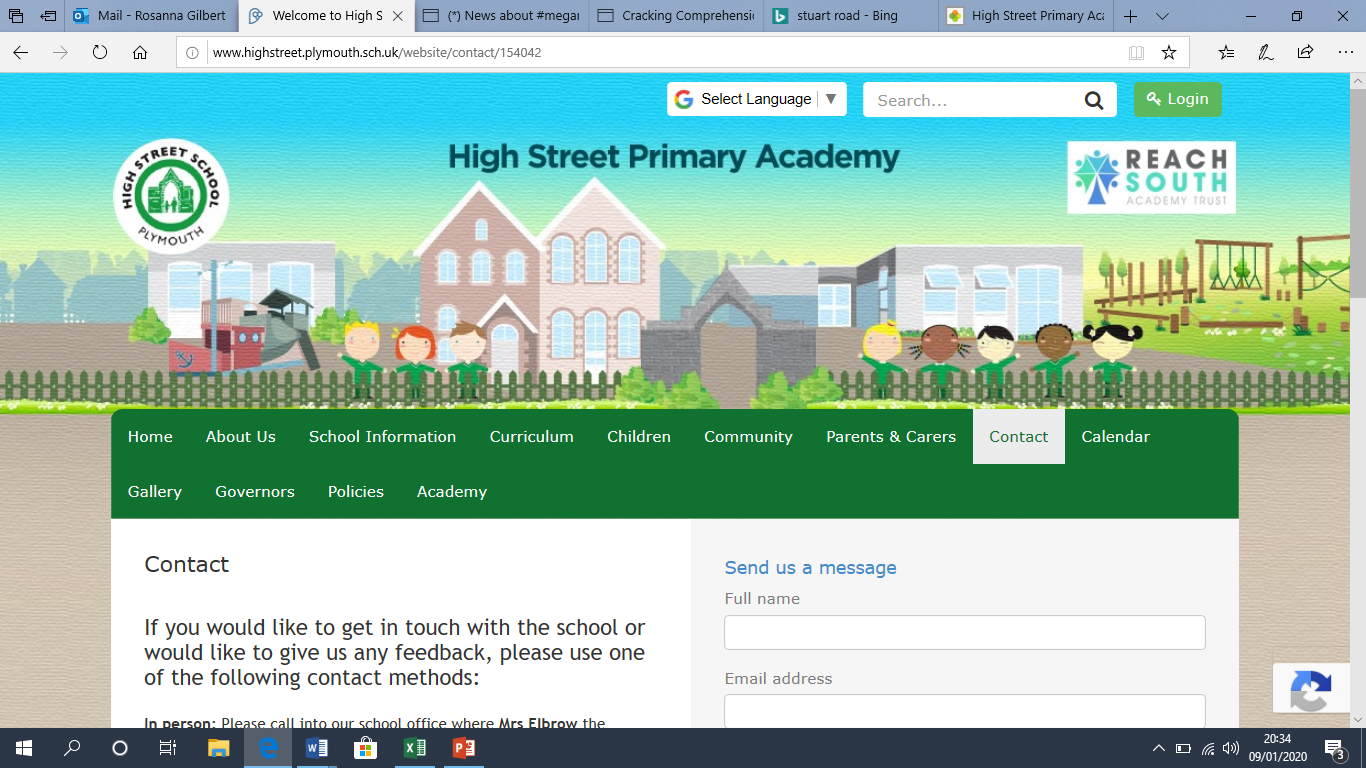 Starfish Class Home Learning WB: 06.04.20We look forward to sharing your completed work in school. 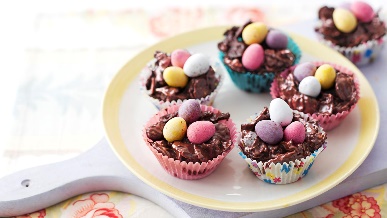 